Как работается молодым парламентариям?	С 2009 года в Килемарском муниципальном районе появилась новая молодежная организация «Молодежный парламент».   Молодежный парламент при Собрании депутатов муниципального образования  «Килемарский муниципальный район»   является постоянно действующим совещательным и консультативным органом, создаваемым с целью содействия деятельности представительного органа   муниципального образования «Килемарский муниципальный район» в сфере регулирования прав и законных интересов молодежи.	Помимо декларированных положений, молодые парламентарии постоянно включаются в работу всех молодежных организаций района, в акции, конкурсы и другие мероприятия. Хорошую память о себе оставили председатели первых созывов Марина Баева и Марина Шилова.	Раньше парламент избирался на два года. Выборы проходили совместно с выборами  в муниципальные органы власти. Но на этот раз срок полномочий было решено продлить до пяти лет, чтобы сроки совпадали со сроками полномочий Собрания депутатов муниципального района. С одной стороны это очень удобно, но с другой появились  и подводные камни. Ребята заканчивают школу, уходят в армию, выходят замуж… И эти все причины сказались на работоспособности состава третьего созыва. Молодежной избирательной комиссии, которую возглавляла Агафонова Елена,  пришлось  поднимать полные списки, которые были выдвинуты на выборы   производить замену выбывших участников.	Сегодня у нас обновленный на две трети состав Молодежного парламента. В январе 2017 года избрана новый председатель Пахмутова Марина. Ребята подобрались думающие, инициативные, которые с удовольствием занимаются общественной работой. Они уже успели показать себя в новогодние каникулы, проведя для детей удаленных деревень праздничные представления, поддержали акцию «Единой России» под названием «Круг доброты», поучаствовали в подготовке и проведении праздника День Победы. А 8-го июля на фольклерно-этнографическом празднике «Земля предков» поработали в качестве  кураторов с группами наших гостей. 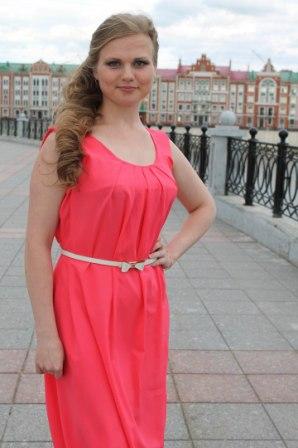 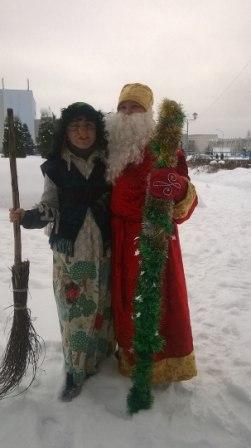 